booking TEL +39 06 45554085 info@evasionicral.com - www.evasionicral.com                    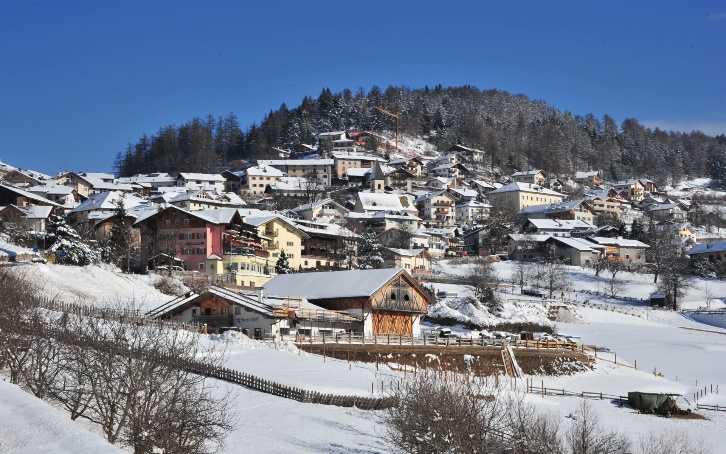 Il villaggio di Trodena nel parco naturale MONTE CORNOQui, nella Bassa Atesina, la zona meridionale dell’Alto Adige, nel cuore di un'area di confine sia geologica che linguistica, troverete un’oasi tutta speciale di pace e tranquillità, un luogo assolutamente speciale in cui trascorrere momenti indimenticabili: l’Hotel Ludwigshof & Luvina! I bellissimi vigneti e i frutteti della Bassa Atesina si estendono fino ai piedi del nostro villaggio, Trodena, e invitano a godersi le vacanze con la più dolce spensieratezza.La struttura si trova al centro di un’oasi verde, il luogo perfetto dove trascorrere vacanze immersi nella natura, in completo relax, lontani dallo stress quotidiano.Le stanze sono state completamente ristrutturate e sono finemente arredate. Godetevi la vostra personalissima pausa dalla routine e la tanto attesa rigenerazione dei vostri sensi. Per il relax, avete a disposizione l’area wellness del nostro hotel associato Luvina, a pochi metri dal Ludwigshof. Abbandonatevi al piacere di una sauna e di un bel bagno turco, potrete utilizzare comodamente i nostri asciugamani, a vostra disposizione nella cesta del benessere.Vi vizieremo anche in cucina, a partire dalla nostra colazione gourmet fino alle serate a tema e ai menù dedicati alla cena nella splendida sala ristorante.Ai prodotti locali dedichiamo grande attenzione, presentandoli in tavola in modi sempre diversi, poiché teniamo moltissimo alla qualità. Inoltre, vi aspetta una carta dei vini con le migliori uve dell’Alto Adige: una vera delizia!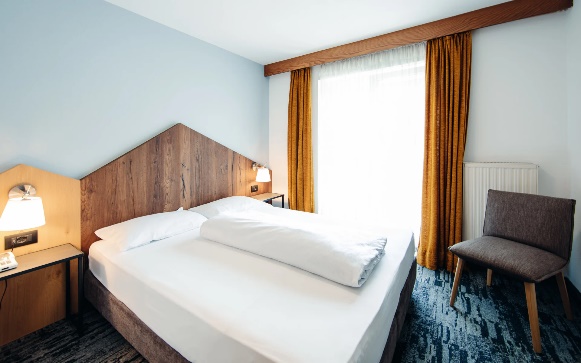 Epifania & Escursioni Invernali02 – 09 Gennaio 20226 notti / Mezza pensione per 1 - 4 personeQuota di partecipazione Hotel  Ludgwigshof6 NOTTI in camera doppia € 429,00La quota comprende: 6 notti nella categoria di camera doppia Cislon6 x ricca colazione a buffet con prodotti locali5 x Menu serale a 3 portate a scelta con buffet di insalate1 x menù della cucina contadina altoatesinaIncl. 1/4 di vino della casa e 1/2 l di acqua a persona per cenaWiFi gratuito in tutto l'hotelParcheggio gratuito per le autoCartina escursionistica invernale con gite preparate dall'hotelAsciugascarpe1 x fiaccolata seguita da vin brulé e tè il mercoledì1 x escursione invernale guidata il giovedìBorsa sauna inclusa e utilizzo dell'area sauna con idromassaggio esterno, sauna finlandese, bagno turco e cabina infrarossiLa quota non comprende:Assicurazione cancellazione e Covid – 19 € 15,00 per persona obbligatoriaQuanto non specificato alla voce “ la quota comprende”Supplemento camera Truden Horn € 34,00 per personaSupplemento sistemazione hotel Luina € 10 al giorno – camera RelaxCarnevale: Sci, Escursioni E Divertimento - 5 Notti19/02 - 12/03/20225 notti / Mezza pensione per 1 - 4 personeQuota di partecipazione Hotel  Ludgwigshof5 NOTTI in camera doppia € 345,00La quota comprende: 5 notti nella categoria di camera Cislon5 x ricca colazione a buffet con prodotti locali4 Menù serali a 3 portate e con buffet di insalate1 x menù della cucina contadina altoatesinaIncl. 1/4 di vino della casa e 1/2 l di acqua a persona per cenaWiFi gratuito in tutto l'hotelParcheggio gratuito per le autoCartina escursionistica invernale con gite preparate dall'hotelAsciugascarpe1 x fiaccolata seguita da vin brulé e tè il mercoledì1 x escursione invernale guidata - giovedìBorsa sauna inclusa e utilizzo dell'area sauna con idromassaggio esterno, sauna finlandese, bagno turco e cabina infrarossiLa quota non comprende:Assicurazione cancellazione e Covid – 19 € 15,00 per persona obbligatoriaQuanto non specificato alla voce “ la quota comprende”Supplemento camera Truden Horn € 20,00 per personaSupplemento sistemazione hotel Luina € 45,00 per persona – camera RelaxSettimane Bianche 7=6Dal 28/01 al 12/03/20227 notti / Mezza pensione per 1 - 4 personeQuota di partecipazione Hotel  Ludgwigshof7 NOTTI in camera doppia € 414,00La quota comprende: 7 notti al prezzo di 6 nella categoria di camera selezionata7 x ricca colazione a buffet con prodotti locali6 cene con menu a 3 portate e con buffet di insalate1 x menù della cucina contadina altoatesinaIncl. 1/4 di vino della casa e 1/2 l di acqua a persona per cenaWiFi gratuito in tutto l'hotelParcheggio gratuito per le autoCartina escursionistica invernale con gite preparate dall'hotelAsciugascarpe1 x fiaccolata seguita da vin brulè e tè ogni mercoledì1 x escursione invernale guidata ogni giovedìBorsa sauna inclusa e utilizzo dell'area sauna con idromassaggio esterno, sauna finlandese, bagno turco e cabina infrarossiLa quota non comprende:Assicurazione cancellazione e Covid – 19 € 15,00 per persona obbligatoriaQuanto non specificato alla voce “ la quota comprende”Supplemento camera Truden Horn € 24,00 per personaSupplemento sistemazione hotel Luina € 54,00 per persona – camera Relax